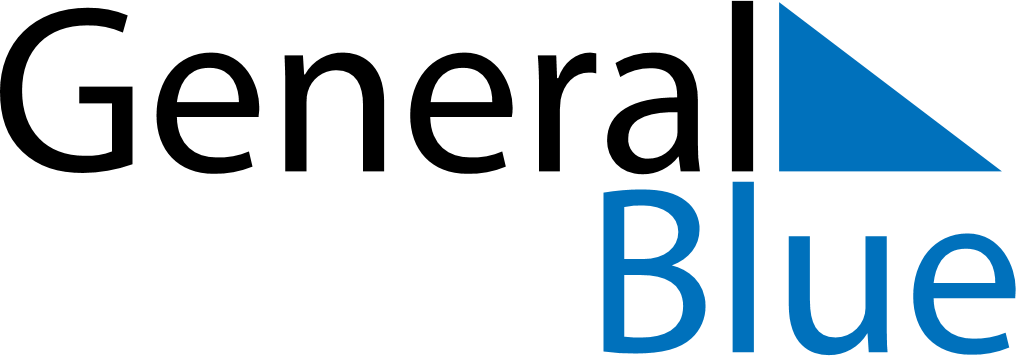 Daily PlannerMarch 21, 2021 - March 27, 2021Daily PlannerMarch 21, 2021 - March 27, 2021Daily PlannerMarch 21, 2021 - March 27, 2021Daily PlannerMarch 21, 2021 - March 27, 2021Daily PlannerMarch 21, 2021 - March 27, 2021Daily PlannerMarch 21, 2021 - March 27, 2021Daily Planner SundayMar 21MondayMar 22TuesdayMar 23WednesdayMar 24ThursdayMar 25 FridayMar 26 SaturdayMar 27MorningAfternoonEvening